Pielikums Nr. 1.Mācību video izdales materiāls. Uzdevumi. uzdevums. Iztulko dotos vārdus. Izmanto vārdnīcu. компьютер -телефон -смартфон -телевизор -умные часы -электросамокат -планшет -наушники -квадрокоптер -игровая консоль -Pielikums Nr. 2.Mācību video izdales materiāls. Uzdevumi. uzdevums. Lasi teksta fragmentus. Ievieto iztrūkstošos vārdus. Александр«_______ создаёт много проблем. Основная проблема - ________ ________. Также многие люди очень нервничают при долгой безуспешной работе».Катя«__________– даёт нам много возможностей, помогает работать, и это ________ наших детей, внуков... Возможно, когда-нибудь __________ станет разумным, наделённым чувствами и сознанием. Но кто знает, к чему это приведёт: к катастрофе или ещё к большему ___________».Pielikums Nr. 3.Mācību video izdales materiāls. Uzdevumi. uzdevums. No iepriekšējiem teksta fragmentiem, izraksti argumentus par un pret telefonu un citu ierīču izmantošanu. Pielikums Nr. 4.Mācību video izdales materiāls. Uzdevumi. uzdevums. Izvēlies vienu no viedierīcēm. Izveido divus idejas zirnekļus. Vienā no ideju zirnekļiem pieraksti, kādi ir  viedierīces plusi, otrā - kādi ir  mīnusi. Ja nepieciešams, izmanto vārdnīcu. 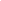 С ПОМОЩЬЮ _________ Я МОГУ (+)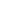 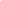 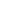 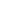 ________(-)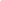 Pielikums Nr. 5.Mācību video izdales materiāls. Uzdevumi. uzdevums. Izveido savu brošūru par un pret telefona, vai kādas citas ierīces izmantošanu. Prezentē to saviem klasesbiedriem. ЗаПротив